Special Enrollment Partner Social Media ContentPost Content (copy and paste into your social media accounts)AssetPartner Post 1
Open enrollment may be over, but if you experience a Qualifying Life Event, you can still enroll in health insurance throughout the year on @VAInsuranceMarketplace.Learn more about which life events qualify for a Special Enrollment Period: https://www.marketplace.virginia.gov/special-enrollmentDownload asset file from the Special Enrollment Partner Content folder to include in your post.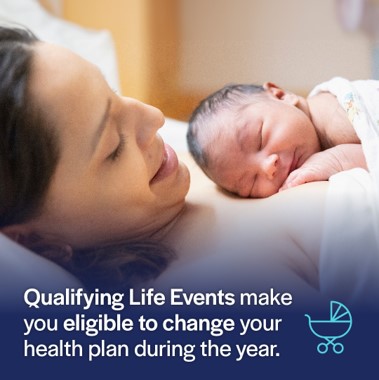 Image File Name: SEP Partner Social Post 1.jpg
Partner Post 2Life changes may require changes to your health plan.

Shop for a budget-friendly plan to fit your new chapter on @VAInsuranceMarketplace: https://www.marketplace.virginia.gov/special-enrollment Download asset file from the Special Enrollment Partner Content folder to include in your post.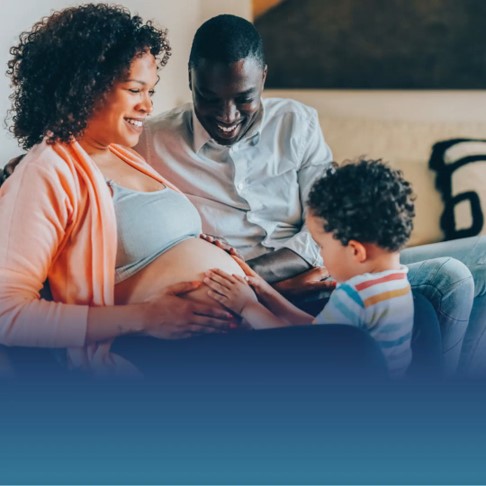 Video File Name: SEP Partner Social Post 2.mp4Partner Post 3If you lost health insurance, you can check whether you’re eligible for savings and enroll in a budget-friendly plan on @VAInsuranceMarketplace.

Shop for health plans now: https://www.marketplace.virginia.gov/special-enrollment Download asset file from the Special Enrollment Partner Content folder to include in your post.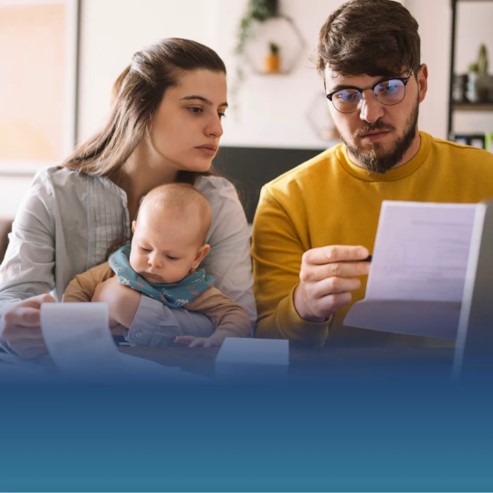 Video File Name: SEP Partner Social Post 3.mp4Partner Post 4Life happens. Make sure you’re covered with comprehensive health insurance for each step of the way.

Shop for health plans during a Special Enrollment Period on @VAInsuranceMarketplace: https://www.marketplace.virginia.gov/special-enrollment Download asset file from the Special Enrollment Partner Content folder to include in your post.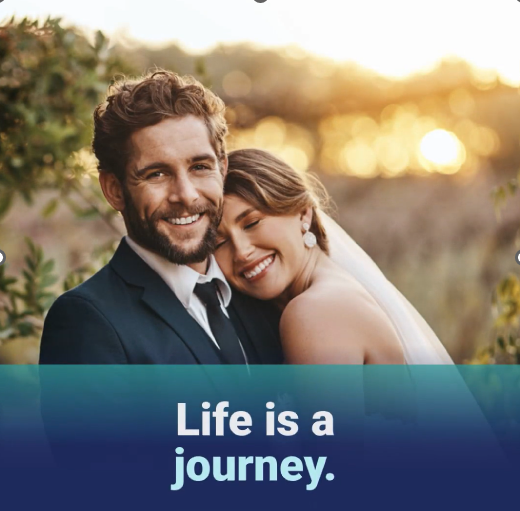 Video File Name: SEP Partner Social Post 4.mp4Partner Post 5A new chapter in your life could mean new health insurance needs. 

Make sure your health is covered. Shop for health plans on @VAInsuranceMarketplace: https://www.marketplace.virginia.gov/special-enrollment Download asset file from the Special Enrollment Partner Content folder to include in your post.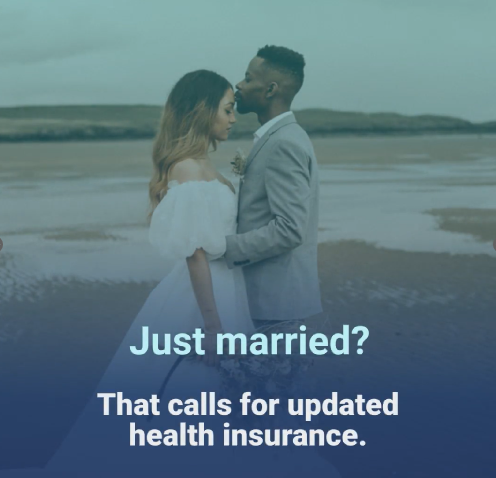 Video File Name: SEP Partner Social Post 5.mp4